                     СЦЕНАРИЙ  ЛИНГВИСТИЧЕСКОГО   ИТОГОВОГО                                   ПРАЗДНИКА ДЛЯ УЧЕБНЫХ ГРУПП                                  английского и немецкого языков Май 2016 Слайд  ЛИНГВИСТИЧЕСКИЙ ПРАЗДНИК , звучит музыка пока собираются гости   Педагог: Дорогие друзья: ребята, родители, бабушки! Здравствуйте!Мы рады всех вас приветствовать на нашем празднике и предлагаем начать его с песни о дружбе на русском языке. Звучит песня «Дружба» (Барбарики) Клип Не случайно мы наш праздник начали именно с этой песни . Дружба – это то, что связывало нас все эти годы сотрудничества.   И итогом этого сотрудничества является наш сегодняшний  лингви стический  праздник :праздник английского и немецкого языков, который мы проводим вот в такой  теплой семейной обстановке.А что такое праздник? Это веселье, сюрпризы, развлечения и, конечно же, хорошее настроение. Все это мы вам обещаем .    Программа сегодня  такова: часть первая официальная, часть вторая творческая, часть третья развлекательно-игровая.    За время нашего общения чем мы только ни занимались: на «Рождествен- ских посиделках» сидели, в игры «Поле чудес» по  поводу и без повода играли, семейные праздники «Супербабушка» и «Папа может» проводили, День  Победы отмечали, с профессиями родите-лей знакомились, спектакли на английском языке ставили,  сколько командных игр сыграли, сколько кон-курсов рисунков провели, сколько творческих проектов придумали и сдела-ли, а сколько песен спели. В общем, жили интересно. И всегда с нами были, вы, родители. И не только зрителями, но и самыми активными участниками.      Все это не прошло даром для наших детей. За это время вы , ребята, вырос -ли  и еще больше поумнели, формируя свой собственный  багаж знаний по иностранным  языкам, без которых, как вы знаете,  не мыслимо ни хорошее образование, ни престижная и высоко оплачиваемая работа, ни  замечатель-ная возможность общения с носителями языка во время путешествий. Об этом надо всегда помнить и все время стараться  повышать свой языковый уровень. А нашим англичанам просто необходимо  прибавить к английскому еще один иностранный язык. Например, немецкий, на занятия  которым я и приглашаю в наш Центр всех будущих 4-классников и 5-классников в следу-ющем учебном году.   Все эти годы  каждый из вас, ребята, развивался,  совершенствовался и добивался успехов в изучении  языков. Конечно,  успехи у всех   разные, но они были у каждого. Поэтому сегодня  все дети ,безуслов но,  заслуживают поощрения .   Наш Центр, как учреждение дополнительного образования, не дает специального документа о выпуске. Но  сегодня каждый из вас, ребята, получит грамоту  от нашего Центра  за  творчество и успехи в изучении анг-лийского и немецкого языков   в учебных  объединениях  «Языкознайка»  и «С немецким за приключениями»     НАГРАЖДЕНИЕ   ….# Фанфары  ….Начнем с победителей конкурса «Я изучаю английский» и «Я изучаю  немец-кий», который традиционно проводился в конце полугодия.   Родители,   я   благодарна  всем  вам за хорошее воспитание детей, с кото-рыми мне было приятно и интересно работать, за вашу отзывчи вость, за по-нимание и сотрудничество, активность и артистичность.  Однако, сегодня мне хотелось бы особенно поблагодарить некоторых из вас. Благодарственное письмо вручается…..На этом  официальная часть заканчивается и мы переходим к части творчес- кой.  Месяц назад в нашем Центре прошел отчетный концерт, который понра-вился и родителям и детям. И сегодня мы решили тоже продемонстрировать свои творческие способности  в таком же формате. Но в нашем концерте бу-дут принимать участие не только  дети, но  и родители.  И  начнем мы его с приветствия на двух языках. На экране будут слова, по-этому можете подпевать все……..Песенка-приветсвие на анг.языке “Hello”  (исполняют дети)Песенка –приветствие на немецком языке “Guten Tag”(исполняют дети)А сейчас вашему вниманию предлагается песенка-шутка на английском языке про мальчика, ну очень рассеянного.Песенка –шутка на английском языке “Put on” (исполняют дети)А ребята из немецкой группы исполнят свою песенку-шутку  про Августина, у которого сплошные неприятности.Песенка –шутка на немецком языке “Oh, du lieber Augustin”А теперь номера театральные .Вашему вниманию предлагается сценка из сказки «Мэри Поппинс» на английском языке. Действующие лица и исполнители :                          Джек- Краев Григорий                          Джил- Страхова Варвара                         Мэри Поппинс – Анисимова Марина Витальевна# Звонок в дверь…..Песенка “The more we are together” (в конце сценки)А теперь небольшая  сценка на немецком языке про Принцессу – Несмеяну. Действующие лица и исполнители:Автор - Клюева НатальяTraurige Prinzessin- Голубкова ДарьяKonigen- Панфилова АлександраKasperle, придворный шут - Аниканов Данила# Песенка “Aram-zam-zam” ( в конце сценки)Мини-сценки на английском языке:“I don’t want” Мартиросян Александра и Мартиросян Юлия ВладимировнаА теперь послушаем, как эта же сценка звучит на немецком яз. в испол-нении Панфиловой Александры и Липатовой Елены “Ich will nicht”Сценка на английском  “I am very busy” Страхова Варвара и Зыкова Елена ВладимировнаЭта же сценка в немецком звучании.“Ich habe viel zu tun” Липатова Елена и Липатова Татьяна Васильевна“Der Mond” Клюева Наталья и Клюев Павел КонстантиновичИ снова песни. Песенка на английском языке “My bonny” Исполняют дети и родители «Языкознаек» А дети и родители немецкой группы предлагают всем немного размяться. Песенка “Tschu-tschu-wa”Немножко подвигались, теперь давайте посмотрим, как танцуют наши дети. Творчество проявляется во всем. Сегодня некоторые дети подготовили для центра свой творческий подарок: танцы  На этом наша творческая часть закончена. Начинается развлекательно-игровая          Командная игра  для детей и родителей  «Делу – время, потехе час» по теме, связанной с языкознанием  и  страноведением . Игра состоит из трех частей : «Крокодил», «Все согласные», «Угадай страну».Музыка в конце праздникаПедагог:Дорогие друзья, пришло время сказать друг другу До свидания! Но прощаться совсем мы не будем. Приходите к нам в Центр в другие объединения : Умелые ручки, Изо, Театр, Вокал, Фотография и др. До встречи ! 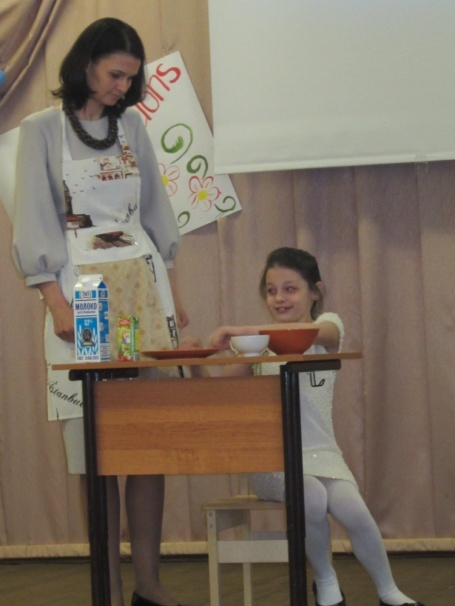 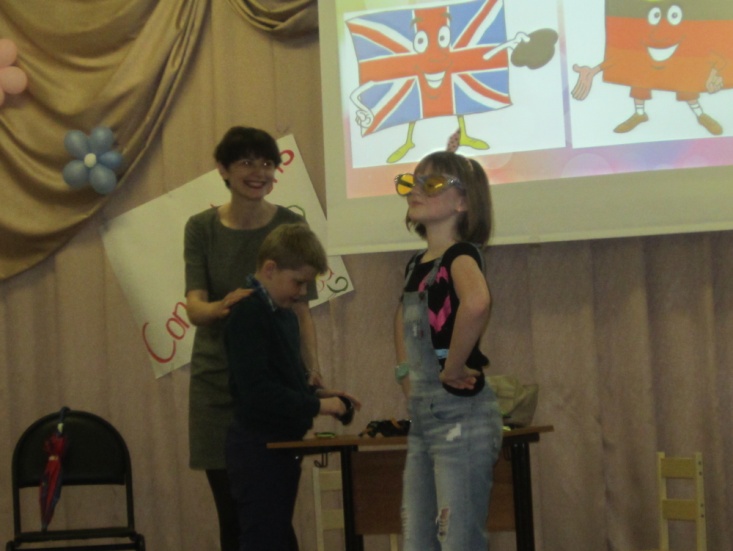 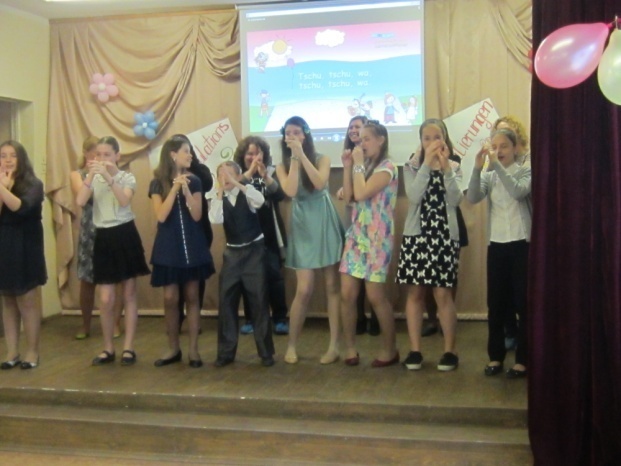 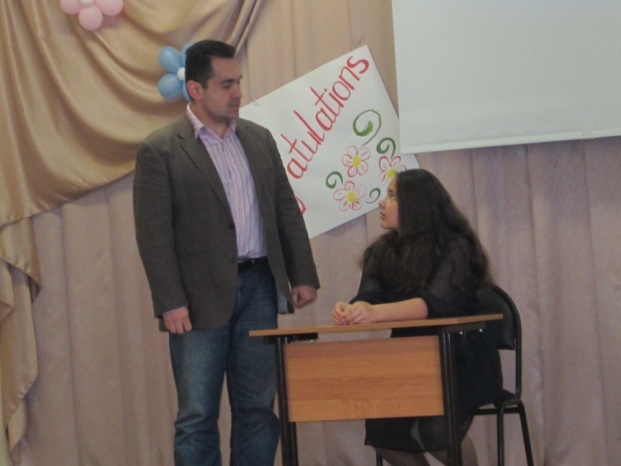 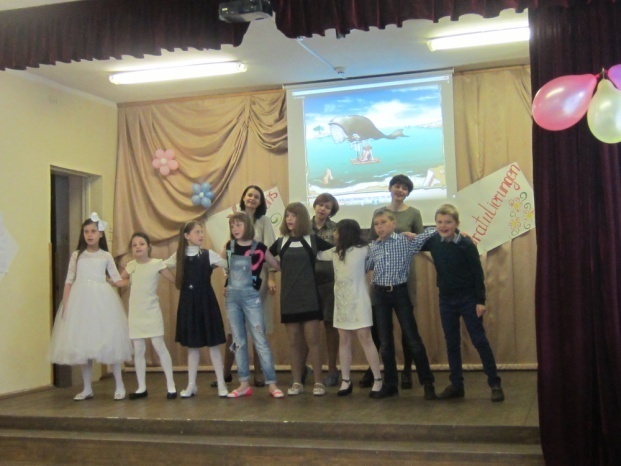 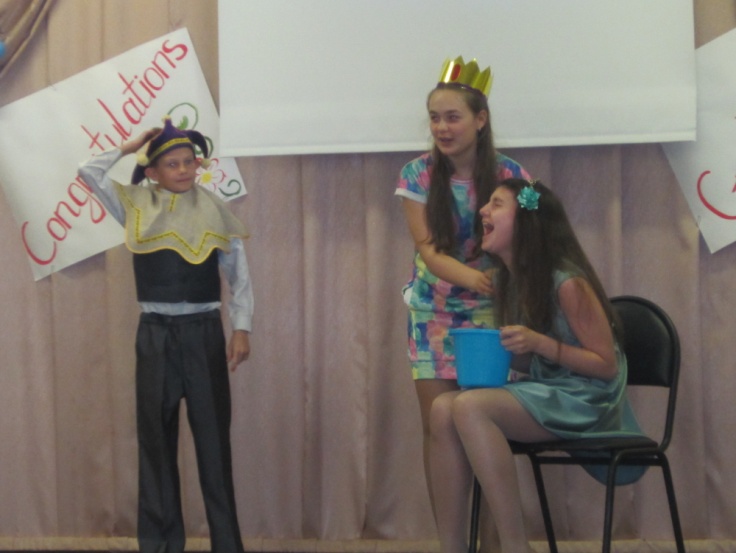 